Évolution des infrastructures routièresOBJECTIFMesurer l’évolution des surfaces des infrastructures routières entre les millésimes 2010/2011 et 2017/2018.POSTES DE LA NOMENCLATURE OCS GE CONCERNÉSIdentification des infrastructures routières : Périmètre des usages du sol : US 4.1.1Périmètre des couvertures du sol : toutesCe qui est pris en compte dans cet indicateur :Les routes et les zones liées à l’infrastructure routière, comme les ronds-points et leurs zones végétales associées, les péages et aires de repos des autoroutes, les bandes enherbées,…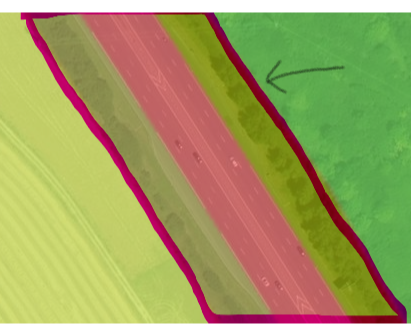 Ce qui n’est pas pris en compte dans cet indicateur :Les routes et les parkings non accessibles aux publics, c’est-à-dire fermés par une barrière, qui ont un usage autre que routier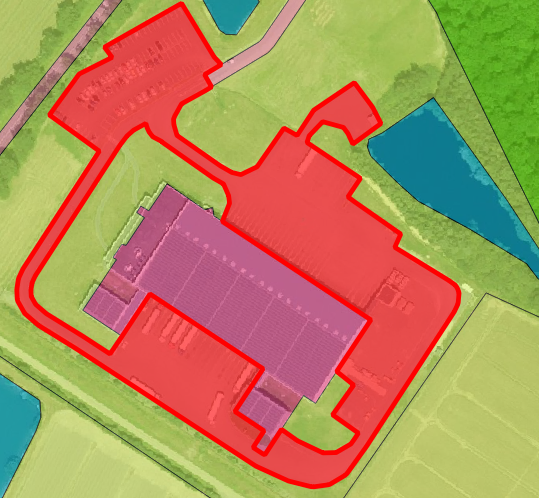 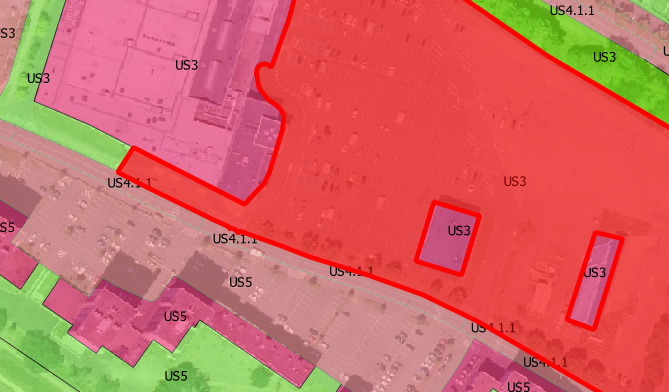 Limites :Seules les routes d’une largeure supérieure à 5 mètres sont prises en compte dans l’OCS BFCMÉTHODE EMPLOYÉE POUR LE CALCUL Sélection des polygones :Tous les polygones dont l’usage est US 4.1.1 Routier, quel que soit leur couvertureCalcul des statistiques : pour les millésimes 2010/2011 et 2017/2018, superficie cumulée : des infrastructures routières par type de couverture : US 4.1.1 des zones imperméables des infrastructures routières : US 4.1.1 x [CS 1.1.1.1 et CS 1.1.1.2]RÉSULTATRésultats pour la région Bourgogne-Franche-Comté (déclinables localement) :superficies en km², proportion en % des différents types de couverture par rapport à l’ensemble des infrastructures routières,proportion en % par rapport à l’ensemble des espaces urbanisés et artificialisés (cf. définition dans la fiche indicateur n°01).Exemple de résultats sur 20% de la Nièvre (chiffres non définitifs)